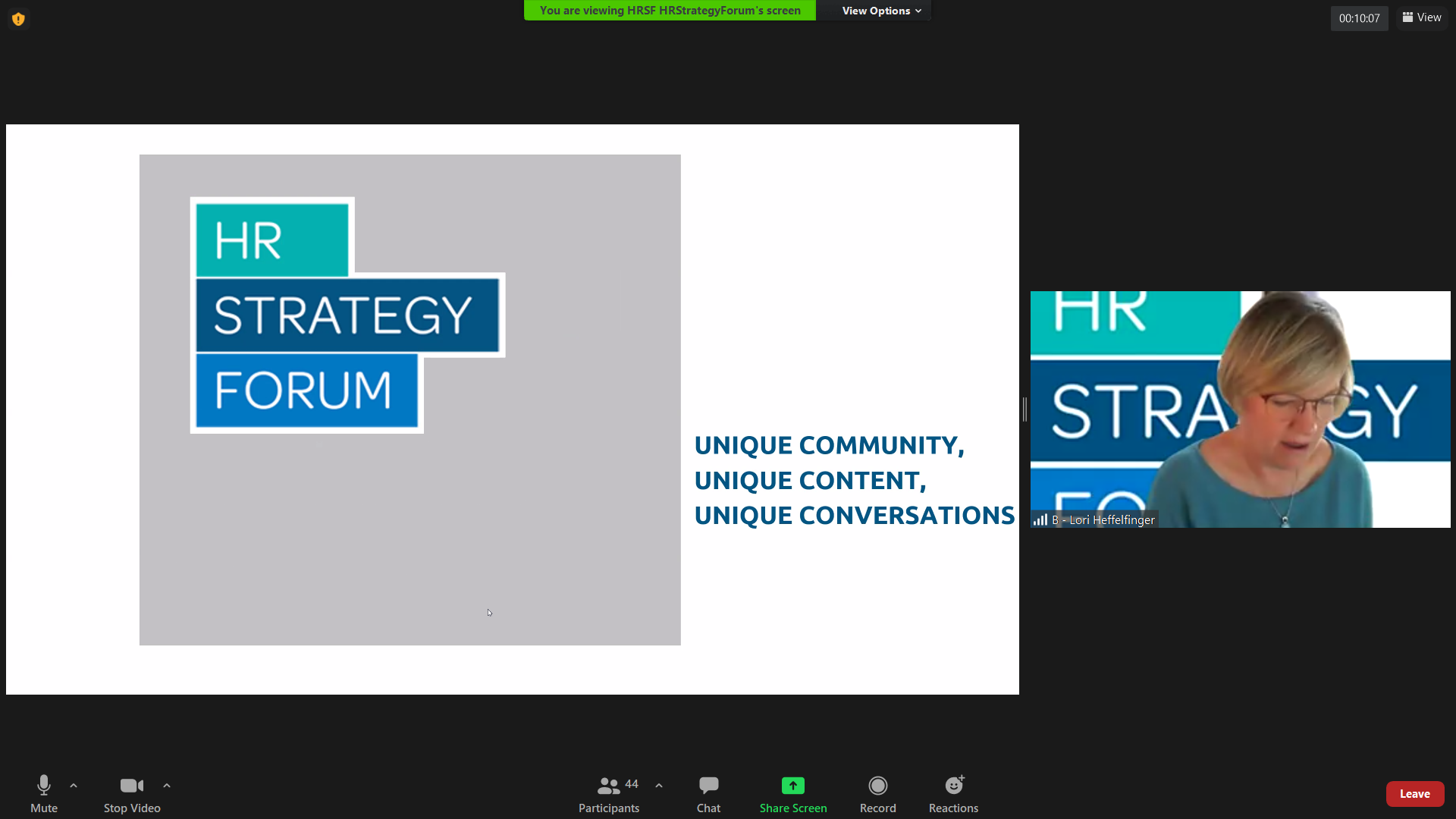 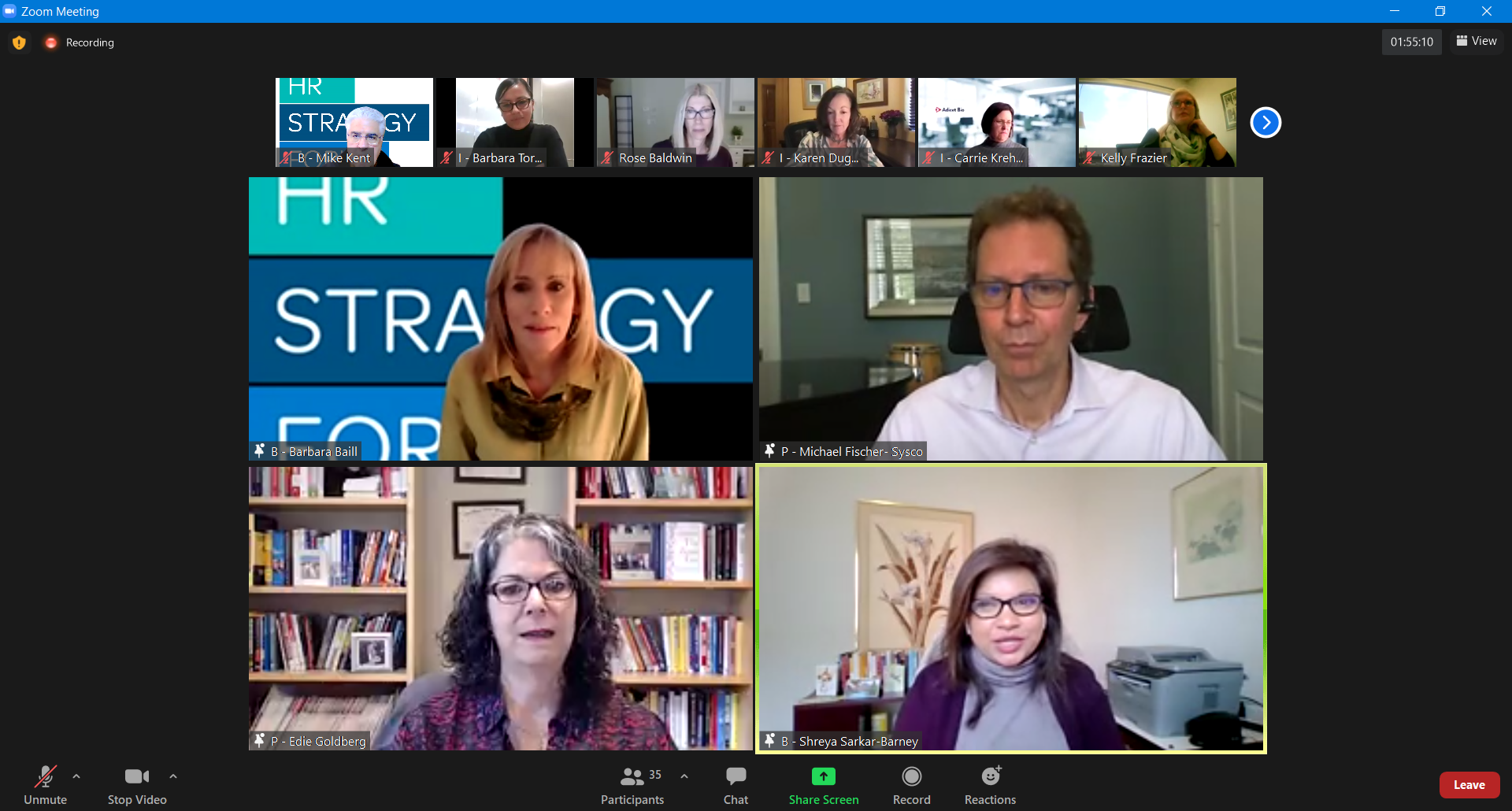 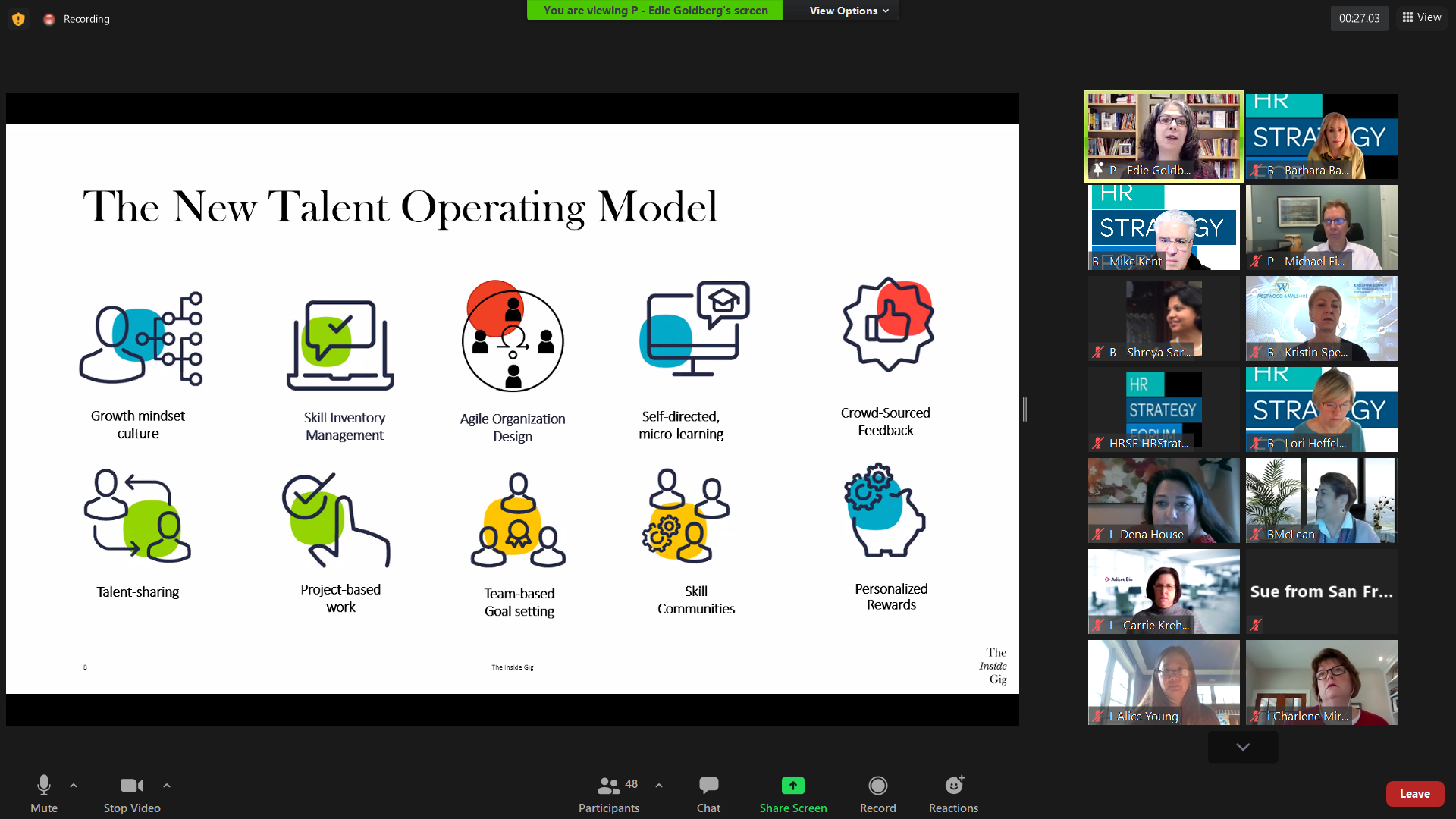 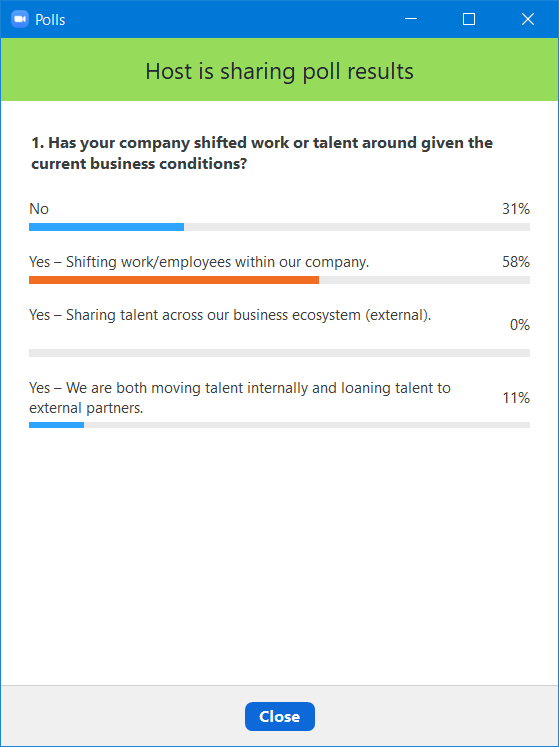 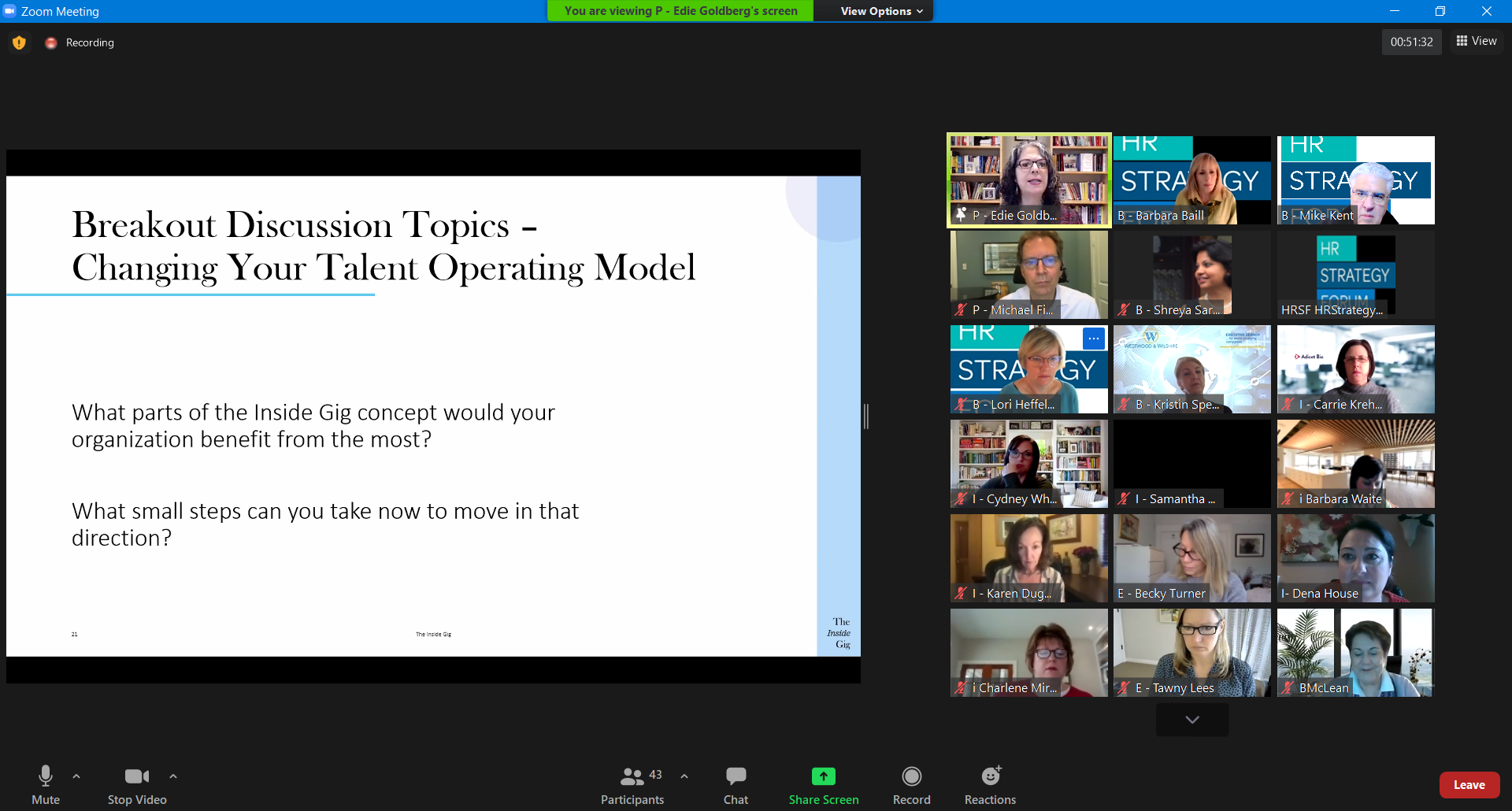 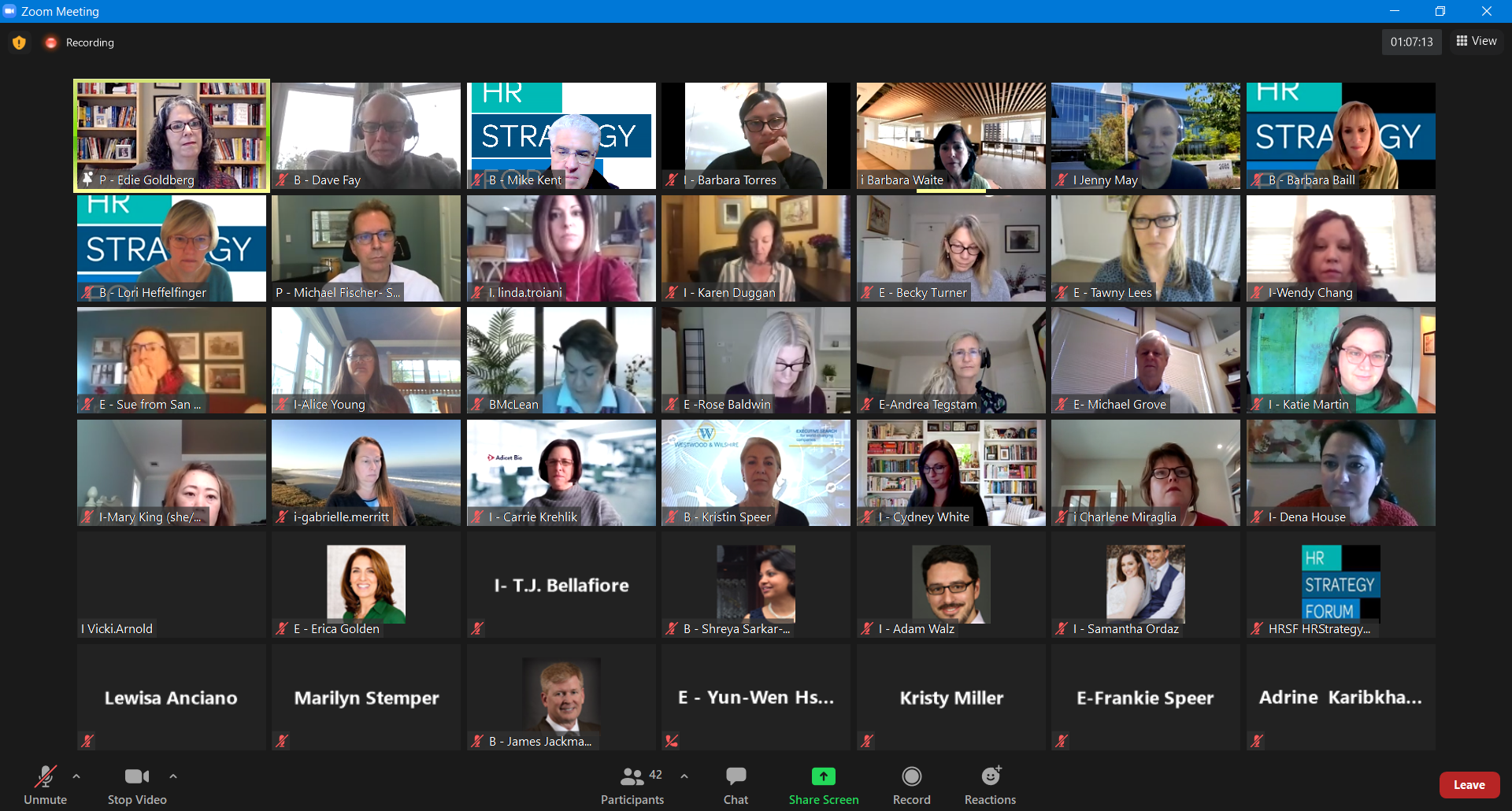 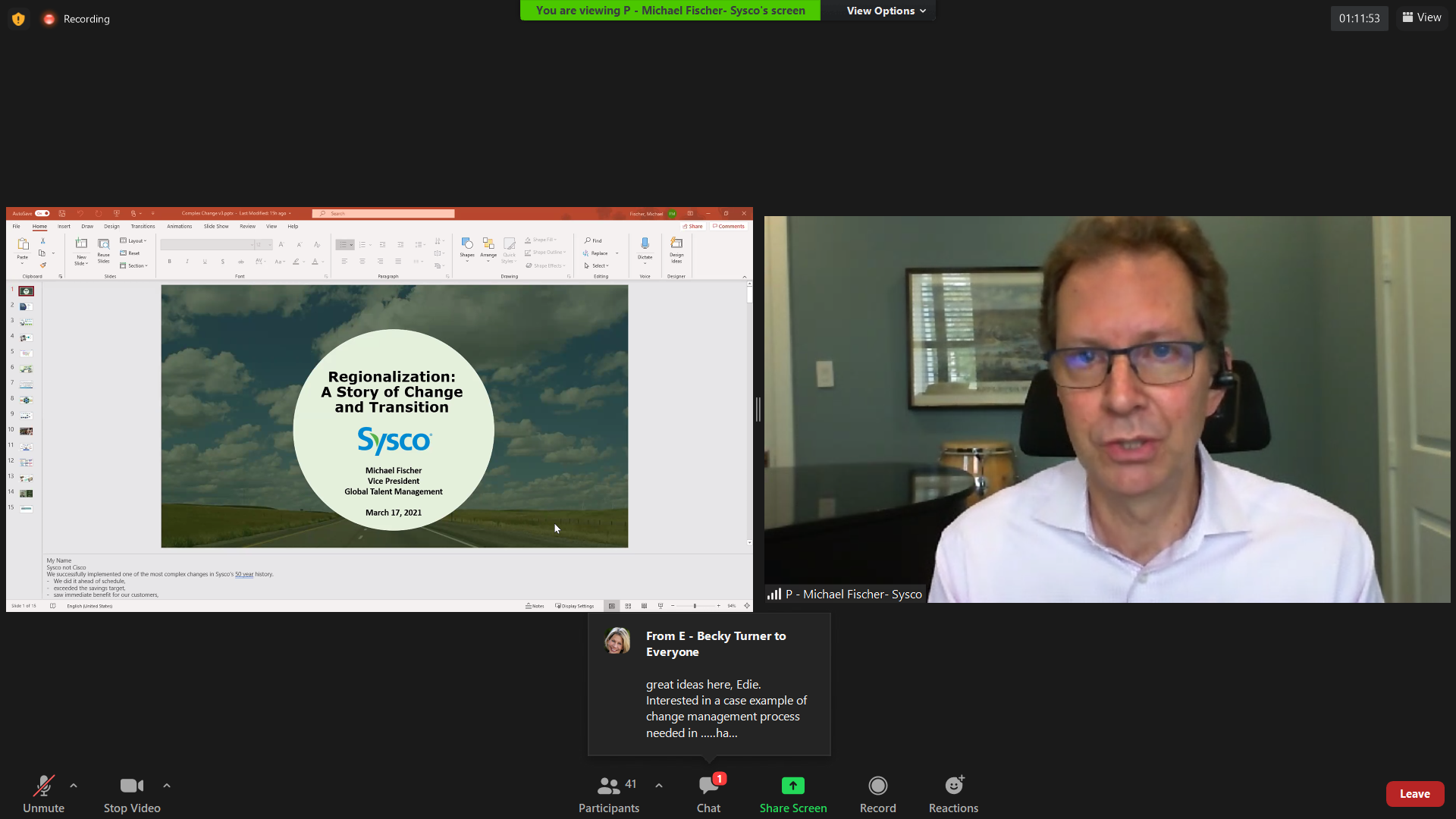 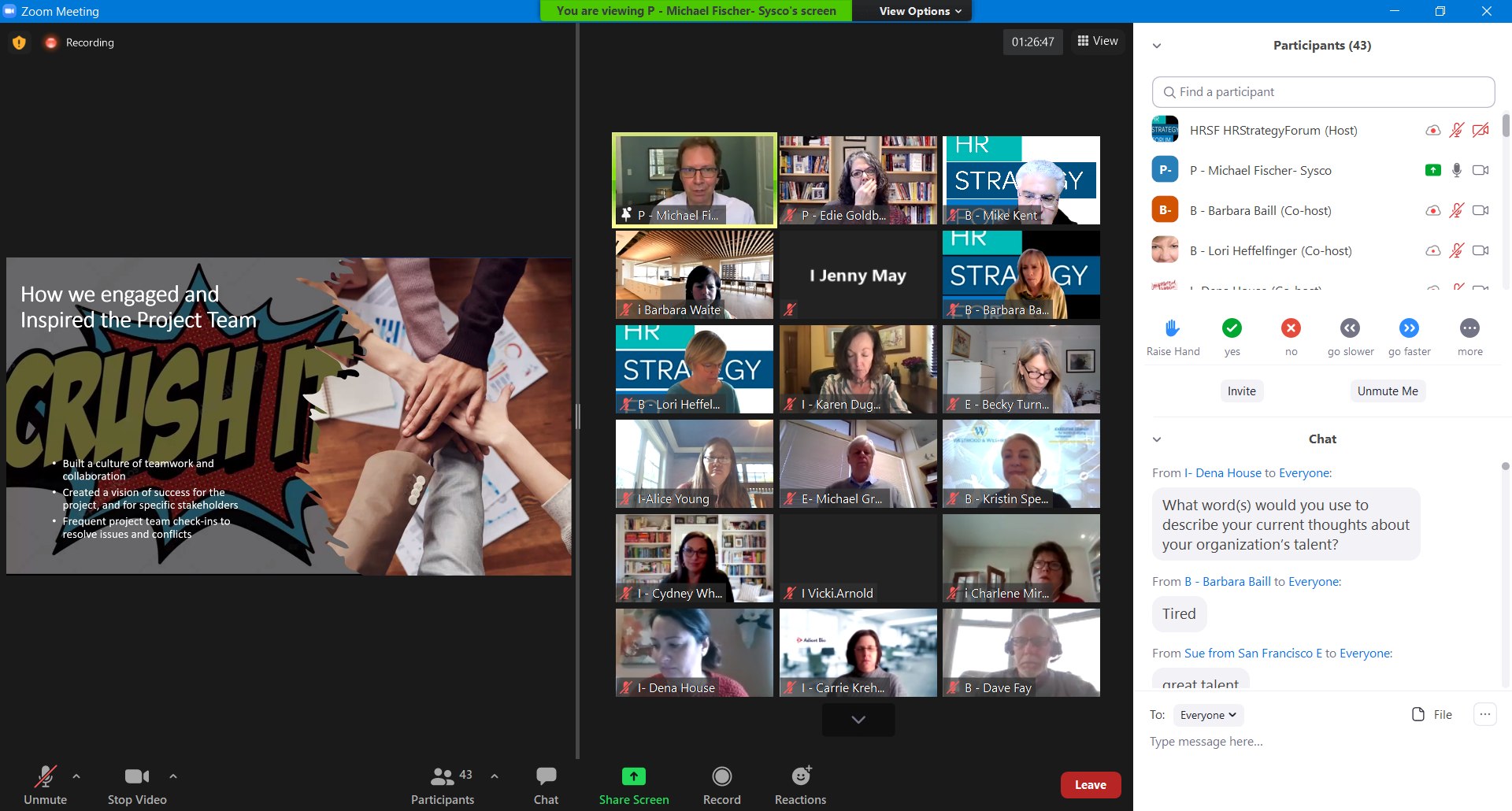 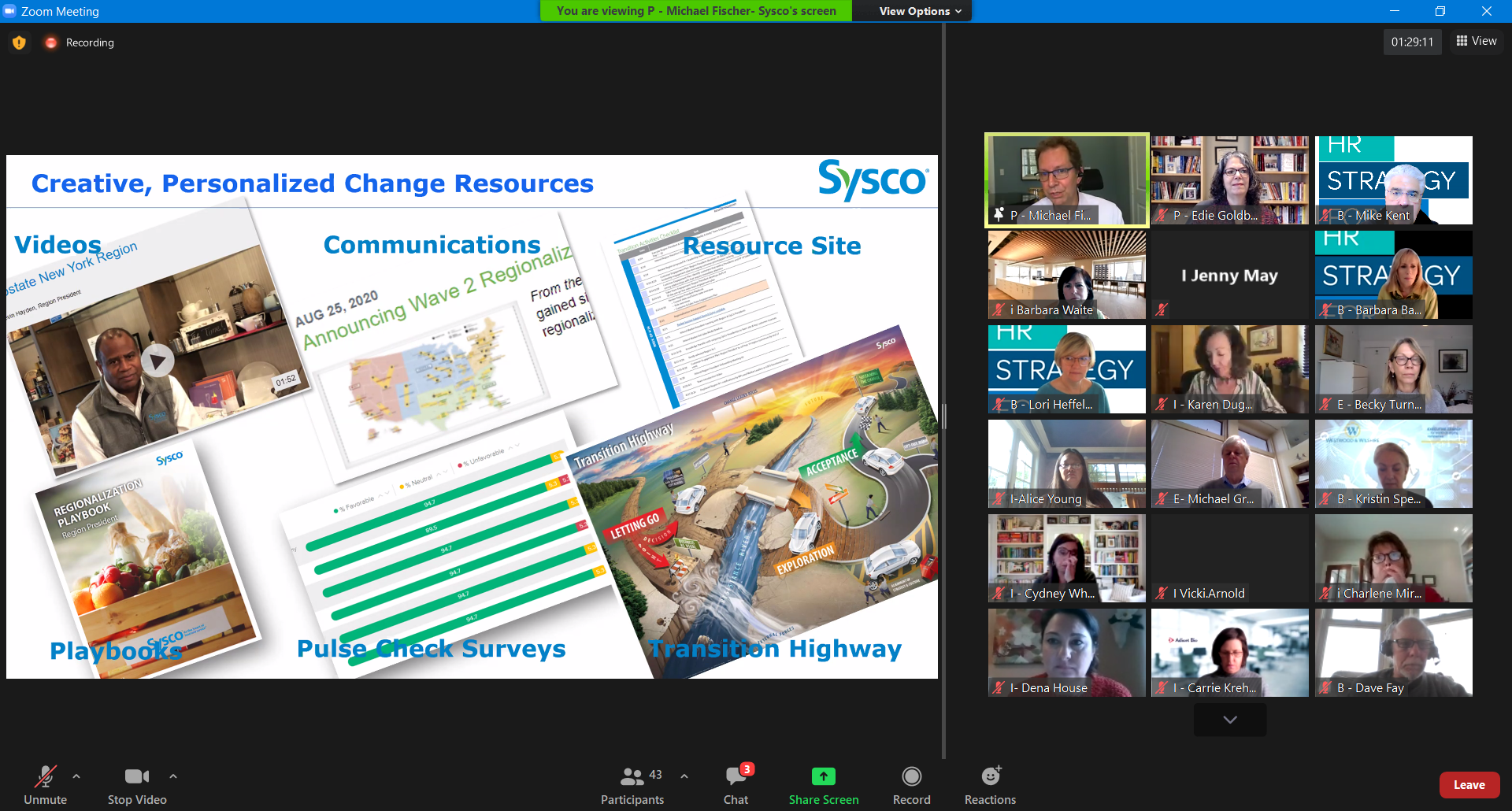 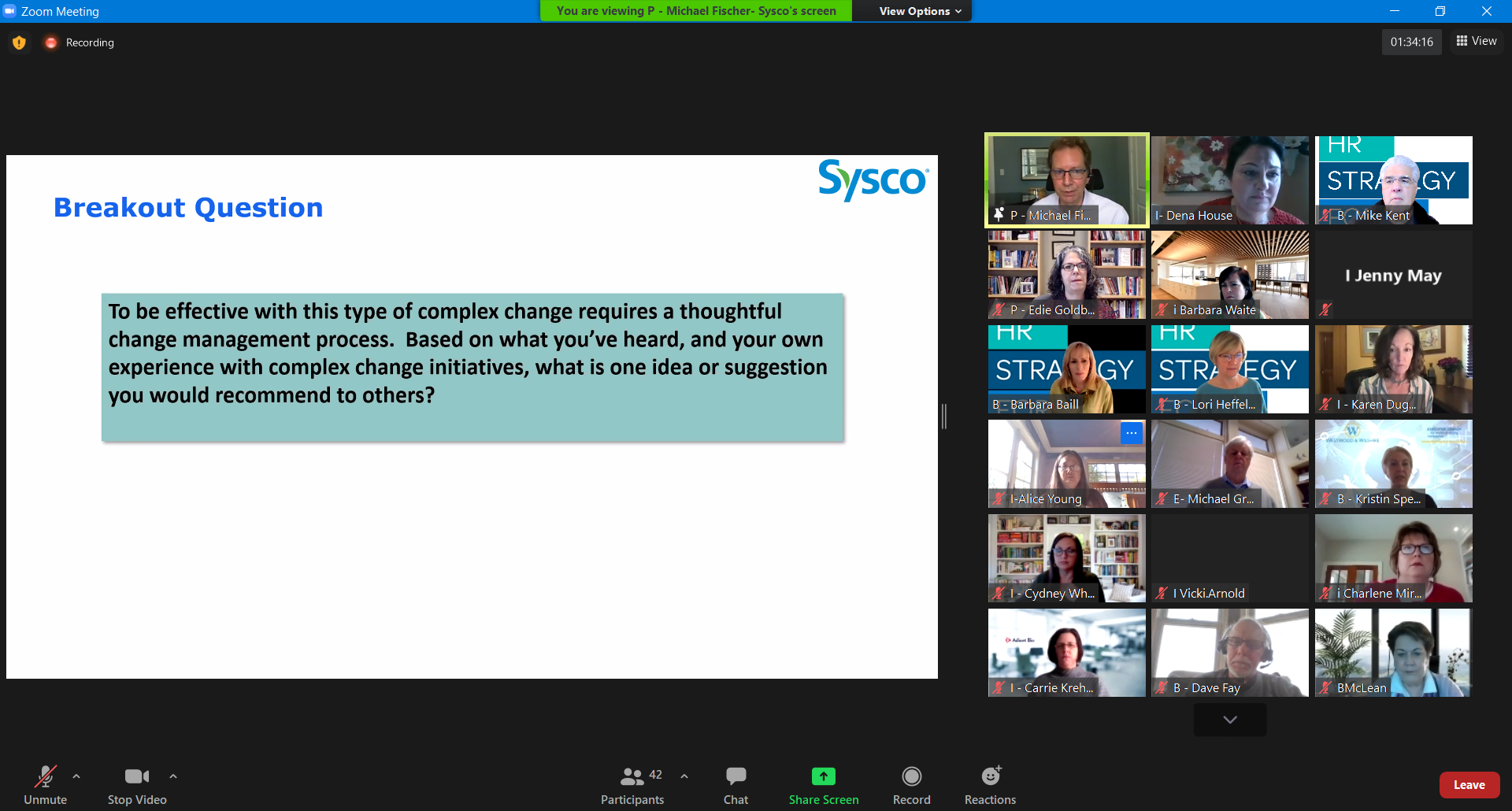 Chat Transcript from HRSF Program 3-17-21 A New Talent Operating Model09:01:01 From  I- Dena House  to  Everyone : What word(s) would you use to describe your current thoughts about your organization’s talent?09:01:14 From  B - Barbara Baill  to  Everyone : Tired09:01:46 From  Sue from San Francisco E  to  Everyone : great talent09:02:44 From  I-Wendy Chang  to  Everyone : stretched09:02:47 From  I - Carrie Krehlik  to  Everyone : highly motivated (to initiate our first in human study)09:02:58 From  I Vicki.Arnold  to  Everyone : Tired09:03:01 From  B - Kristin Speer  to  Everyone : Dedicated09:03:37 From  I - Karen Duggan  to  Everyone : Varied (fatigued, committed, uncertain)09:03:37 From  B - Dave Fay  to  Everyone : engaged09:04:05 From  Alice Young  to  Everyone : Flourishing09:04:15 From  Ashley Morris  to  Everyone : all over the place09:04:50 From  I- Dena House  to  Everyone : passionate09:04:57 From  I Jenny May  to  Everyone : Passionate09:05:05 From  gabrielle.merritt  to  Everyone : exhausted09:05:06 From  I - Cydney White  to  Everyone : eager09:05:08 From  linda.troiani  to  Everyone : intentional09:05:11 From  i Charlene Miraglia  to  Everyone : Varied - some very engaged and others very stressed/fatigued09:05:41 From  E - Becky Turner  to  Everyone : E Becky Turner09:06:58 From  E -Rose Baldwin  to  Everyone : Experts09:11:16 From  I- Dena House  to  Everyone : Introductions: Name, Company, Email, and Internal or External09:11:36 From  I- Dena House  to  Everyone : Rename yourself, place an “I” if internal or an “E” if external in front of your name.09:13:08 From  I- Dena House  to  Everyone : Please mute yourself during each speaker’s presentation and put your questions into chat.09:13:44 From  I - Carrie Krehlik  to  Everyone : Carrie Krehlik, CHRO at Adicet Bio, ckrehlik@adicetbio.com09:14:42 From  I - Samantha Ordaz  to  Everyone : Samantha Ordaz, Sr. HR Programs and Systems Manager at Adverum Bio, sordaz@adverum.com09:14:53 From  I- Dena House  to  Everyone : Dena House, Adverum Biotechnologies, dhouse@adverum.com, Internal R09:15:29 From  B - Dave Fay  to  Everyone : Dave Fay, transitioning HR leader at present, faydave@gmail.com09:15:43 From  E - Yun-Wen Hsueh  to  Everyone : Yun-Wen Hsueh, HR Generalist at Guittard Chocolate Company, yhsueh@guittard.com09:15:44 From  I - Katie Martin   to  Everyone : Katie Martin, CSAA Insurance Group, Katie.martin@csaa.com, Internal09:15:58 From  I - Cydney White  to  Everyone : Cydney White- VP People Services for A. H. Belo Corporation.  Cydney.white@ahbelo.com09:16:05 From  i Charlene Miraglia  to  Everyone : Charlene Miraglia, Principal, Human Resources, CannonDesign, cmiraglia@cannondesign.com, Internal09:16:11 From  I Vicki.Arnold  to  Everyone : Vicki Arnold, VP Human Resources QSC LLC Interanl09:16:16 From  Sue from San Francisco E  to  Everyone : Sue Bethanis ceo Mariposa Leadership 09:16:42 From  I - Barbara Torres  to  Everyone : Barbara Torres, HR/Labor Relations Manager @ Swinerton Builders  barbara.torres@pepperdine.edu09:16:50 From  I-Mary King (she/her)  to  Everyone : Mary King, Sr. Director, HR, CSAA Insurance Group, Internal HR, mary.king@csaa.com09:16:55 From  Sue from San Francisco E  to  Everyone : sueb@mariposaleadership.com09:16:56 From  I-Wendy Chang  to  Everyone : Wendy Chang HR Consultant and Transitioning HR Leader wendy.d.chang@gmail.com09:17:17 From  I - Ashley Morris  to  Everyone : Ashley Morris, Senior Org Development Consultant (internal) at Cedars-Sinai; ashley.morris@cshs.org09:17:18 From  BMcLean  to  Everyone : Bev McLean, Director Career and Professional Development Services at Saint Mary's College of California  bam12@stmarys-ca.edu09:17:33 From  B - Barbara Baill  to  Everyone : Barbara Baill, Executive Coach, Perceptus, Inc.09;17;33 From B – Mike Kent to Everyone:  HRSF Board Member, Independent Mediator, Executive Coach and HR Consultant in Oakland,  mlkent12@gmail.com09:18:15 From  E - Erica Golden  to  Everyone : Erica Golden SPHR, VP, Torchiana, egolden@torchiana.com09:18:24 From  B - Shreya Sarkar-Barney  to  Everyone : Shreya Sarkar-Barney, CEO Human Capital Growth shreya@humancapitalgrowth.com09:18:34 From  I - Cliff Burnette  to  Everyone : Cliff Burnette, Rambus, SVP & CHRO, cburnette@rambus.com09:19:05 From  I - Adam Walz  to  Everyone : Adam Walz, Senior L&OD Consultant, Autodesk, adam.walz@autodesk.com09:19:24 From  I Jenny May  to  Everyone : Jenny May, Sr Director HR, Commercial Teams, OpenText  mayj@opentext.com09:20:24 From  Adrine Karibkhanyan  to  Everyone : Adrine Karibkhanyan, HR Business Partner, Age of Learning, Inc.; adrine.karibkhanyan@aofl.com 09:20:44 From  E -Rose Baldwin  to  Everyone : Rose Baldwin, VP Client Services, Torchiana, HR leader, talent strategist…rbaldwin@torchiana.com09:25:15 From  I - Romina Moore  to  Everyone : Romina Moore, Director HRBP, Adverum Biotechnologies, rmoore@adverum.com09:27:03 From  E - Tawny Lees  to  Everyone : Tawny Lees, COO and Exec Coach, Mariposa Leadership, tawny@mariposaleadership.com09:27:26 From  B - Barbara Baill  to  Everyone : If you have questions for Edie, please enter into Chat.09:27:43 From  I-Alice Young  to  Everyone : Alice Young, Adverum Biotechnologies, HR Business Operations, ayoung@adverum.com09:30:47 From  B - Lori Heffelfinger  to  Everyone : Lori Heffelfinger, The Heffelfinger Company Exec Coaching and Leadership Company.   Lorih@heffelfingerco.com09:36:08 From  I. linda.troiani  to  Everyone : Linda Troiani, HR Director, Thermo Fisher Scientific. linda.troiani@thermofisher.com09:38:51 From  B - Barbara Baill  to  Everyone : If you have questions for Edie, please enter into Chat.09:39:17 From  I- T.J. Bellafiore  to  Everyone : T.J. Bellafiore, OD leader, Kaiser Permanente, t.j.bellafiore@kp.org09:40:56 From  i Barbara Waite  to  Everyone : Recommendations for how you operationalize this new talent operating model in a small company (300 EEs)09:41:34 From  B - Lori Heffelfinger  to  Everyone : Great question Barbara09:41:39 From  E- Michael Grove  to  Everyone : Michael Grove, Chief Organizer of HumanCentric Labs, HCLabs.org (Also Disrupthr Bay Area).09:46:16 From  BMcLean  to  Everyone : Edie,  We have partnered with an organization called ParkerDewey which provides short-term projects for our students in a variety of areas--HR, Finance, Operations, Research, Strategy, Marketing, etc.  Do you have a similar platform for employees to get involved in projects to expand their learning and give them an opportunity to assist another vertical?  Also, who is implementing the "Go Pro Early" concept of enterprises hiring high school students and partnering with higher education to ensure that the skills they need are being developed within the coursework at a college?09:46:47 From  I- Dena House  to  Everyone : Instructions for breakout rooms:
•	Intro yourself.
•	Choose a spokesperson.
•	Discussion questions: 
•	What parts of the Inside Gig concept would your organization benefit from the most?  
•	What small steps can you take now to move in that direction?10:03:03 From  B - Barbara Baill  to  Everyone : Mindset shift is the key to all change and so challenging!10:03:22 From  B - Lori Heffelfinger  to  Everyone : So true Barbara!10:03:39 From  I. linda.troiani  to  Everyone : and employees have different expectations today10:03:50 From  I. linda.troiani  to  Everyone : we have to progress in this space10:04:15 From  B - Dave Fay  to  Everyone : Leadership must embrace and support this change or it will be hard to do10:04:28 From  B - Barbara Baill  to  Everyone : How are you rewarding managers who do give?10:04:57 From  P - Michael Fischer- Sysco  to  Everyone : I agree with you Dave.  Leadership support is a critical part of this change.10:05:44 From  B - Barbara Baill  to  Everyone : Michael will share a great case study of gaining and keeping leadership support for change. Keep posted...10:07:21 From  E - Becky Turner  to  Everyone : great ideas here, Edie. Interested in a case example of change management process needed in …..haha you just introduced Michael!10:07:46 From  I - Katie Martin   to  Everyone : Group 4 - our discussion was similar. How do we address the scarcity mindset and get leaders to think of opportunities for gigs/stretch assignments? And finding opportunities to let employees promote their skills that we may not "see" in their current job - starting informally when there isn't a system, or more meaningfully in technology.  When people do take on gigs, really hitting home the development/growth opportunity from it.10:08:43 From  I-Wendy Chang  to  Everyone : Is anyone looking at their total rewards system in relation this new talent operating model in moving to skill based rewards?10:09:26 From  i Charlene Miraglia  to  Everyone : Wendy - great question - I am wondering about that also!10:09:50 From  B - Barbara Baill  to  Everyone : High performing managers who get the reputation for being great managers to work for BECAUSE they give their people opportunities to grow is key. These managers need to be recognized and spotlighted.10:10:40 From  B - Dave Fay  to  Everyone : Totally agree Barbara....and in my experience there are too few of those (my exp anyway)10:12:01 From  P - Edie Goldberg  to  Everyone : @Wendy we do address the need to change rewards to support this new TOM in the book.  I think we are all on a journey and don't have the definitive answer, but it is more about frameworks and paying for building capabilities that are important to the company.10:13:58 From  B - Barbara Baill  to  Everyone : In my experience coaching with leaders, it is so important to have them (1) ask their employee where they are interested in growing and (2) help them find project opportunities to fit the desire.10:15:02 From  P - Edie Goldberg  to  Everyone : @Barbara - Creating a reward system that supports the new approach to work is critical to demonstrating the importance and showing leaderships commitment to operating in this way10:17:58 From  B - Barbara Baill  to  Everyone : Agree!10:18:41 From  P - Edie Goldberg  to  Everyone : Love it.  They said 2 years, you did it in 4 months!  We can change in amazing ways if the company views it as critical to productivity/efficiency.10:19:46 From  B - Mike Kent  to  Everyone : If going from 76 to 32 has such big advantages, is the next step to move to even fewer regions over time?10:19:53 From  P - Edie Goldberg  to  Everyone : Great exposure to the rest of the company!10:23:15 From  I - Cydney White  to  Everyone : Will the slides from today's sessions be shared with the group?10:24:19 From  I - Karen Duggan  to  Everyone : Was this project team considered the ‘core job’ for the team members during this time?  Specifically, if there were competing meetings for individuals would they prioritize this project, or their home base / day job?10:24:24 From  B - Barbara Baill  to  Everyone : Yes! The slides and recording of the presentations will be posted on our website after the session (couple days later).10:29:22 From  I- Dena House  to  Everyone : Breakout Question:  We’ve been talking about complex change. To be effective requires a thoughtful change management process.  Based on what you’ve heard, and your own experience with complex change initiatives, what is one idea or suggestion you would recommend to others?10:37:26 From  E - Becky Turner  to  Everyone : i popped out twice. So FYI internet unstable here — in case it happens again.10:54:41 From  I- Dena House  to  Everyone : Membership information in Chat:https://hrstrategyforum.org/Membership-Info10:55:00 From  B - Dave Fay  to  Everyone : Wonderful session - thanks Edie and Michael!10:55:09 From  I - Cydney White  to  Everyone : Michael and Edie - How have you seen compensation structures adjust with this new model?10:55:28 From  I- Dena House  to  Everyone : input survey:  https://insight.humancapitalgrowth.com/index.php/749799?lang=en10:55:38 From  P - Michael Fischer- Sysco  to  Everyone : I enjoyed our time together.  thanks everyone!10:55:42 From  Michael Grove  to  Everyone : Excellent Event!10:55:43 From  Rose Baldwin  to  Everyone : More HRSF programs on managing change!  Critical as we return to workplace over the next year.  Thank you, this was excellent10:55:46 From  P - Edie Goldberg  to  Everyone : Cyndy - feel free to f/u with. I can share what companies have discussed10:56:05 From  P - Michael Fischer- Sysco  to  Everyone : Edie, let's do this again :)10:56:30 From  E - Sue from San Francisco E  to  Everyone : curious about how planning for change is happening regarding going back to the office.  there was no planning when the pandemic happened, but now we have time.10:57:52 From  I Vicki.Arnold  to  Everyone : Great session everyone!